Раздел долгосрочного плана:.Раздел долгосрочного плана:.Раздел долгосрочного плана:.Раздел долгосрочного плана:.Раздел долгосрочного плана:.Школа: Школа: Школа: Школа: Дата:Дата:Дата:Дата:Дата:ФИО учителя: ФИО учителя: ФИО учителя: ФИО учителя: Класс: 9 Класс: 9 Класс: 9 Класс: 9 Класс: 9 Количество присутствующих: Количество присутствующих: отсутствующих:отсутствующих:Тема урокаТема урокаЗвук, характеристики звука.Звук, характеристики звука.Звук, характеристики звука.Звук, характеристики звука.Звук, характеристики звука.Звук, характеристики звука.Звук, характеристики звука.Цели обучения, которые достигаются на данном уроке (ссылка на учебную программу)Цели обучения, которые достигаются на данном уроке (ссылка на учебную программу)9.2.5.15 называть условия возникновения и распространения звука;9.2.5.16 сопоставлять характеристики звука с частотой и амплитудой звуковой волны.9.2.5.15 называть условия возникновения и распространения звука;9.2.5.16 сопоставлять характеристики звука с частотой и амплитудой звуковой волны.9.2.5.15 называть условия возникновения и распространения звука;9.2.5.16 сопоставлять характеристики звука с частотой и амплитудой звуковой волны.9.2.5.15 называть условия возникновения и распространения звука;9.2.5.16 сопоставлять характеристики звука с частотой и амплитудой звуковой волны.9.2.5.15 называть условия возникновения и распространения звука;9.2.5.16 сопоставлять характеристики звука с частотой и амплитудой звуковой волны.9.2.5.15 называть условия возникновения и распространения звука;9.2.5.16 сопоставлять характеристики звука с частотой и амплитудой звуковой волны.9.2.5.15 называть условия возникновения и распространения звука;9.2.5.16 сопоставлять характеристики звука с частотой и амплитудой звуковой волны.Цели урокаЦели урокаПознакомить с природой звука, его основными характеристиками видами.Развитие умения увидеть в явлениях окружающего мира действие законов природы.Познакомить с природой звука, его основными характеристиками видами.Развитие умения увидеть в явлениях окружающего мира действие законов природы.Познакомить с природой звука, его основными характеристиками видами.Развитие умения увидеть в явлениях окружающего мира действие законов природы.Познакомить с природой звука, его основными характеристиками видами.Развитие умения увидеть в явлениях окружающего мира действие законов природы.Познакомить с природой звука, его основными характеристиками видами.Развитие умения увидеть в явлениях окружающего мира действие законов природы.Познакомить с природой звука, его основными характеристиками видами.Развитие умения увидеть в явлениях окружающего мира действие законов природы.Познакомить с природой звука, его основными характеристиками видами.Развитие умения увидеть в явлениях окружающего мира действие законов природы.Ход урокаХод урокаХод урокаХод урокаХод урокаХод урокаХод урокаХод урокаХод урокаЗапланированные этапы урокаЗапланированная деятельность на уроке Запланированная деятельность на уроке Запланированная деятельность на уроке Запланированная деятельность на уроке Запланированная деятельность на уроке Запланированная деятельность на уроке Запланированная деятельность на уроке РесурсыНачало урока5 минПриветствие. Упражнение «Круг радости»Мотивирование учащихся на познавательную деятельность.Включение в учебный процесс.Прием «Горячий стул».Скорость  распространения волны   3 м\с. С какой частотой колеблется источник волны,  если ее длина  равна1,5 метра?По графику колебаний определите амплитуду, период и частоту колебаний.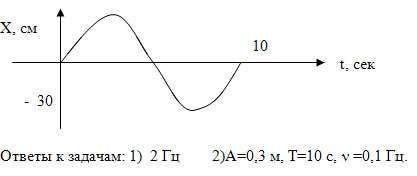 Проверка по МПМ (матрица посадочных мест), технология БиС.Дайте определение волны? (распространение колебаний от точки к точке, от частицы к частице.)Назовите 2 вида волн? (поперечная и продольная). Как называется процесс распространения колебаний в пространстве… (Волновое движение).Продольная волна. Что это за волна ? (волна, в которой направление колебаний совпадает с направлением их распространения).В какой среды распространяются продольные механические волны? (упругие: твёрдые, жидкие и газообразные).Какую волну называют поперечной? (Волна, в которой направление колебаний перпендикулярно к направлению их распространения).Среды, в которых распространяются поперечные механические волны? (Упругие, только твёрдые)Что такое длина волны? (это расстояние , на которое распространяется волна за время, равное периоду Т),(расстояние между двумя ближайшими частицами в волне, колеблющимися одинаково и имеющими одинаковые отклонения от положения равновесия). ( = Т)Что такое скорость волны? (Физическая величина, равная отношению длины волны() к периоду колебаний её частиц(Т)).Написать формулу скорости волны. (=/Т, Т=1/,  = / или  = ).1. Приветствие. Упражнение «Круг радости»Мотивирование учащихся на познавательную деятельность.Включение в учебный процесс.Прием «Горячий стул».Скорость  распространения волны   3 м\с. С какой частотой колеблется источник волны,  если ее длина  равна1,5 метра?По графику колебаний определите амплитуду, период и частоту колебаний.Проверка по МПМ (матрица посадочных мест), технология БиС.Дайте определение волны? (распространение колебаний от точки к точке, от частицы к частице.)Назовите 2 вида волн? (поперечная и продольная). Как называется процесс распространения колебаний в пространстве… (Волновое движение).Продольная волна. Что это за волна ? (волна, в которой направление колебаний совпадает с направлением их распространения).В какой среды распространяются продольные механические волны? (упругие: твёрдые, жидкие и газообразные).Какую волну называют поперечной? (Волна, в которой направление колебаний перпендикулярно к направлению их распространения).Среды, в которых распространяются поперечные механические волны? (Упругие, только твёрдые)Что такое длина волны? (это расстояние , на которое распространяется волна за время, равное периоду Т),(расстояние между двумя ближайшими частицами в волне, колеблющимися одинаково и имеющими одинаковые отклонения от положения равновесия). ( = Т)Что такое скорость волны? (Физическая величина, равная отношению длины волны() к периоду колебаний её частиц(Т)).Написать формулу скорости волны. (=/Т, Т=1/,  = / или  = ).1. Приветствие. Упражнение «Круг радости»Мотивирование учащихся на познавательную деятельность.Включение в учебный процесс.Прием «Горячий стул».Скорость  распространения волны   3 м\с. С какой частотой колеблется источник волны,  если ее длина  равна1,5 метра?По графику колебаний определите амплитуду, период и частоту колебаний.Проверка по МПМ (матрица посадочных мест), технология БиС.Дайте определение волны? (распространение колебаний от точки к точке, от частицы к частице.)Назовите 2 вида волн? (поперечная и продольная). Как называется процесс распространения колебаний в пространстве… (Волновое движение).Продольная волна. Что это за волна ? (волна, в которой направление колебаний совпадает с направлением их распространения).В какой среды распространяются продольные механические волны? (упругие: твёрдые, жидкие и газообразные).Какую волну называют поперечной? (Волна, в которой направление колебаний перпендикулярно к направлению их распространения).Среды, в которых распространяются поперечные механические волны? (Упругие, только твёрдые)Что такое длина волны? (это расстояние , на которое распространяется волна за время, равное периоду Т),(расстояние между двумя ближайшими частицами в волне, колеблющимися одинаково и имеющими одинаковые отклонения от положения равновесия). ( = Т)Что такое скорость волны? (Физическая величина, равная отношению длины волны() к периоду колебаний её частиц(Т)).Написать формулу скорости волны. (=/Т, Т=1/,  = / или  = ).1. Приветствие. Упражнение «Круг радости»Мотивирование учащихся на познавательную деятельность.Включение в учебный процесс.Прием «Горячий стул».Скорость  распространения волны   3 м\с. С какой частотой колеблется источник волны,  если ее длина  равна1,5 метра?По графику колебаний определите амплитуду, период и частоту колебаний.Проверка по МПМ (матрица посадочных мест), технология БиС.Дайте определение волны? (распространение колебаний от точки к точке, от частицы к частице.)Назовите 2 вида волн? (поперечная и продольная). Как называется процесс распространения колебаний в пространстве… (Волновое движение).Продольная волна. Что это за волна ? (волна, в которой направление колебаний совпадает с направлением их распространения).В какой среды распространяются продольные механические волны? (упругие: твёрдые, жидкие и газообразные).Какую волну называют поперечной? (Волна, в которой направление колебаний перпендикулярно к направлению их распространения).Среды, в которых распространяются поперечные механические волны? (Упругие, только твёрдые)Что такое длина волны? (это расстояние , на которое распространяется волна за время, равное периоду Т),(расстояние между двумя ближайшими частицами в волне, колеблющимися одинаково и имеющими одинаковые отклонения от положения равновесия). ( = Т)Что такое скорость волны? (Физическая величина, равная отношению длины волны() к периоду колебаний её частиц(Т)).Написать формулу скорости волны. (=/Т, Т=1/,  = / или  = ).1. Приветствие. Упражнение «Круг радости»Мотивирование учащихся на познавательную деятельность.Включение в учебный процесс.Прием «Горячий стул».Скорость  распространения волны   3 м\с. С какой частотой колеблется источник волны,  если ее длина  равна1,5 метра?По графику колебаний определите амплитуду, период и частоту колебаний.Проверка по МПМ (матрица посадочных мест), технология БиС.Дайте определение волны? (распространение колебаний от точки к точке, от частицы к частице.)Назовите 2 вида волн? (поперечная и продольная). Как называется процесс распространения колебаний в пространстве… (Волновое движение).Продольная волна. Что это за волна ? (волна, в которой направление колебаний совпадает с направлением их распространения).В какой среды распространяются продольные механические волны? (упругие: твёрдые, жидкие и газообразные).Какую волну называют поперечной? (Волна, в которой направление колебаний перпендикулярно к направлению их распространения).Среды, в которых распространяются поперечные механические волны? (Упругие, только твёрдые)Что такое длина волны? (это расстояние , на которое распространяется волна за время, равное периоду Т),(расстояние между двумя ближайшими частицами в волне, колеблющимися одинаково и имеющими одинаковые отклонения от положения равновесия). ( = Т)Что такое скорость волны? (Физическая величина, равная отношению длины волны() к периоду колебаний её частиц(Т)).Написать формулу скорости волны. (=/Т, Т=1/,  = / или  = ).1. Приветствие. Упражнение «Круг радости»Мотивирование учащихся на познавательную деятельность.Включение в учебный процесс.Прием «Горячий стул».Скорость  распространения волны   3 м\с. С какой частотой колеблется источник волны,  если ее длина  равна1,5 метра?По графику колебаний определите амплитуду, период и частоту колебаний.Проверка по МПМ (матрица посадочных мест), технология БиС.Дайте определение волны? (распространение колебаний от точки к точке, от частицы к частице.)Назовите 2 вида волн? (поперечная и продольная). Как называется процесс распространения колебаний в пространстве… (Волновое движение).Продольная волна. Что это за волна ? (волна, в которой направление колебаний совпадает с направлением их распространения).В какой среды распространяются продольные механические волны? (упругие: твёрдые, жидкие и газообразные).Какую волну называют поперечной? (Волна, в которой направление колебаний перпендикулярно к направлению их распространения).Среды, в которых распространяются поперечные механические волны? (Упругие, только твёрдые)Что такое длина волны? (это расстояние , на которое распространяется волна за время, равное периоду Т),(расстояние между двумя ближайшими частицами в волне, колеблющимися одинаково и имеющими одинаковые отклонения от положения равновесия). ( = Т)Что такое скорость волны? (Физическая величина, равная отношению длины волны() к периоду колебаний её частиц(Т)).Написать формулу скорости волны. (=/Т, Т=1/,  = / или  = ).1. Приветствие. Упражнение «Круг радости»Мотивирование учащихся на познавательную деятельность.Включение в учебный процесс.Прием «Горячий стул».Скорость  распространения волны   3 м\с. С какой частотой колеблется источник волны,  если ее длина  равна1,5 метра?По графику колебаний определите амплитуду, период и частоту колебаний.Проверка по МПМ (матрица посадочных мест), технология БиС.Дайте определение волны? (распространение колебаний от точки к точке, от частицы к частице.)Назовите 2 вида волн? (поперечная и продольная). Как называется процесс распространения колебаний в пространстве… (Волновое движение).Продольная волна. Что это за волна ? (волна, в которой направление колебаний совпадает с направлением их распространения).В какой среды распространяются продольные механические волны? (упругие: твёрдые, жидкие и газообразные).Какую волну называют поперечной? (Волна, в которой направление колебаний перпендикулярно к направлению их распространения).Среды, в которых распространяются поперечные механические волны? (Упругие, только твёрдые)Что такое длина волны? (это расстояние , на которое распространяется волна за время, равное периоду Т),(расстояние между двумя ближайшими частицами в волне, колеблющимися одинаково и имеющими одинаковые отклонения от положения равновесия). ( = Т)Что такое скорость волны? (Физическая величина, равная отношению длины волны() к периоду колебаний её частиц(Т)).Написать формулу скорости волны. (=/Т, Т=1/,  = / или  = ).1. Основная часть урока 25 минИ так, ребята,  мы повторили изучили основные понятия, характеристики механических волн, но сегодня на уроке мы познакомимся еще с одним видом механических волн. А чтобы узнать, что это за волны, вам надо решить логическую задачу ( мозговой шторм).У англичан есть сказка: «Черт поймал трех путников и согласился отпустить их, если зададут ему невыполнимую задачу. Один попросил сделать растущее дерево золотым, другой – заставить реку потечь вспять. Черт, шутя, справился с этим и забрал души обоих путников. Остался третий путник »….Ребята, поставьте себя на место этого путника и предложите черту невыполнимую задачу.А третий свистнул и сказал: «Приклей к этому пуговицу»Что такое свист? ( Записывается тема урока)Учитель. Мы живем в мире звуков, которые позволяют нам получать информацию о том, что происходит вокруг. К.Я. Ваншенкин писалПытаются шептать клочки афиш,Пытаются кричать железо крыш,Т в трубах петь пытается водаИ так мычат бессильно провода.Звуковые волны переносят энергию, которая, как и другие виды энергии, могут использоваться человеком. Но главное – это огромны й диапазон выразительных средств, которыми обладает речь и музыка. Еще с древних времен звуки служили людям средством познания мира и овладения тайнами природы. Звуки - наши измененные спутники. Они по разному действуют на человека: радуют и раздражают, умитворяют и придают силы, ласкают слух и пугают своей неожиданностью. (Видео «Одиссей и сирены»)Что же является причиной звука?Давайте проведем опыты, Опыт 1. Демонстрируется звук, издаваемый камертоном.Опыт2. Демонстрируется звук, издаваемый вращающейся на нитке линейкой. ( Причиной всех звуков является вибрация(колебания) тел, хотя обычно такие колебания незаметны)А что является источником звука в наших опытах ( колебания вилки камертона, линейка)  Человек живёт в мире звуков. Звук – это то, что слышит ухо. Источники звука бывают разные. Например:музыка звучит из радиоприемника благодаря колебаниям диффузора громкоговорителя;речь и пение обусловлены колебаниями голосовых связок;колокольный звон вызван колебаниями юбки колокола при ударе об нее языка;автомобильную катастрофу сопровождает не музыкальный звук – скрежет вследствие беспорядочных колебаний по действием удара.Ребята, как вы думаете, влияет ли среда на распространение звуковых волн? Предлагаю вам посмотреть видео «Распространение звука в различных средах»Так, звук – это упругие волны, распространяющиеся в газах, жидкостях и твердых телах и воспринимаемые ухом человека и животных.Механические волны, которые вызывают ощущение звука, называют звуковыми волнами.Раздел физики, в котором рассматриваются свойства звуковых волн, закономерности их возбуждения, распространения и действия на препятствия, называется акустикой.Звуковые волны являются в основном продольными, т.е. это чередование сгущений и разрежении. Скорость распространения звуковой волны зависит от среды. Например, скорость звука в воздухе 330-340 м/сю. Выясним, в каком диапазоне частот наше ухо воспринимает звук.Опыт 3. С помощью звукового генератора демонстрируется полоса звуковых частот (от 16-20000 Гц), которые воспринимает ухо человека. Механические волны с частотой колебаний от 16 до 20000 Гц вызывают у человека звуковые ощущения. Такие волны называются звуковыми или акустическими. Волны с частотами меньше 16 Гц называются инфразвуками. Сегодня на уроке мы познакомились с физической природой звука, его основными характеристиками, с музыкальными звуками и шумами. Решение задач по рядам. 1. ряд. Чему равна длина звуковых волн человеческого голоса, высота тона которого 680 Гц? Скорость распространения звука 340 м/с.2 ряд. Какова частота колебаний камертона, если длина звуковой волны 50 см, а скорость распространения волн 330 м/с?3 ряд. Груз массой 0,4 кг, подвешенный к невесомой пружине, совершает 30 колебаний в минуту. Чему равна жесткость пружины?Составьте условие задачи  и решите ее.  И так, ребята,  мы повторили изучили основные понятия, характеристики механических волн, но сегодня на уроке мы познакомимся еще с одним видом механических волн. А чтобы узнать, что это за волны, вам надо решить логическую задачу ( мозговой шторм).У англичан есть сказка: «Черт поймал трех путников и согласился отпустить их, если зададут ему невыполнимую задачу. Один попросил сделать растущее дерево золотым, другой – заставить реку потечь вспять. Черт, шутя, справился с этим и забрал души обоих путников. Остался третий путник »….Ребята, поставьте себя на место этого путника и предложите черту невыполнимую задачу.А третий свистнул и сказал: «Приклей к этому пуговицу»Что такое свист? ( Записывается тема урока)Учитель. Мы живем в мире звуков, которые позволяют нам получать информацию о том, что происходит вокруг. К.Я. Ваншенкин писалПытаются шептать клочки афиш,Пытаются кричать железо крыш,Т в трубах петь пытается водаИ так мычат бессильно провода.Звуковые волны переносят энергию, которая, как и другие виды энергии, могут использоваться человеком. Но главное – это огромны й диапазон выразительных средств, которыми обладает речь и музыка. Еще с древних времен звуки служили людям средством познания мира и овладения тайнами природы. Звуки - наши измененные спутники. Они по разному действуют на человека: радуют и раздражают, умитворяют и придают силы, ласкают слух и пугают своей неожиданностью. (Видео «Одиссей и сирены»)Что же является причиной звука?Давайте проведем опыты, Опыт 1. Демонстрируется звук, издаваемый камертоном.Опыт2. Демонстрируется звук, издаваемый вращающейся на нитке линейкой. ( Причиной всех звуков является вибрация(колебания) тел, хотя обычно такие колебания незаметны)А что является источником звука в наших опытах ( колебания вилки камертона, линейка)  Человек живёт в мире звуков. Звук – это то, что слышит ухо. Источники звука бывают разные. Например:музыка звучит из радиоприемника благодаря колебаниям диффузора громкоговорителя;речь и пение обусловлены колебаниями голосовых связок;колокольный звон вызван колебаниями юбки колокола при ударе об нее языка;автомобильную катастрофу сопровождает не музыкальный звук – скрежет вследствие беспорядочных колебаний по действием удара.Ребята, как вы думаете, влияет ли среда на распространение звуковых волн? Предлагаю вам посмотреть видео «Распространение звука в различных средах»Так, звук – это упругие волны, распространяющиеся в газах, жидкостях и твердых телах и воспринимаемые ухом человека и животных.Механические волны, которые вызывают ощущение звука, называют звуковыми волнами.Раздел физики, в котором рассматриваются свойства звуковых волн, закономерности их возбуждения, распространения и действия на препятствия, называется акустикой.Звуковые волны являются в основном продольными, т.е. это чередование сгущений и разрежении. Скорость распространения звуковой волны зависит от среды. Например, скорость звука в воздухе 330-340 м/сю. Выясним, в каком диапазоне частот наше ухо воспринимает звук.Опыт 3. С помощью звукового генератора демонстрируется полоса звуковых частот (от 16-20000 Гц), которые воспринимает ухо человека. Механические волны с частотой колебаний от 16 до 20000 Гц вызывают у человека звуковые ощущения. Такие волны называются звуковыми или акустическими. Волны с частотами меньше 16 Гц называются инфразвуками. Сегодня на уроке мы познакомились с физической природой звука, его основными характеристиками, с музыкальными звуками и шумами. Решение задач по рядам. 1. ряд. Чему равна длина звуковых волн человеческого голоса, высота тона которого 680 Гц? Скорость распространения звука 340 м/с.2 ряд. Какова частота колебаний камертона, если длина звуковой волны 50 см, а скорость распространения волн 330 м/с?3 ряд. Груз массой 0,4 кг, подвешенный к невесомой пружине, совершает 30 колебаний в минуту. Чему равна жесткость пружины?Составьте условие задачи  и решите ее.  И так, ребята,  мы повторили изучили основные понятия, характеристики механических волн, но сегодня на уроке мы познакомимся еще с одним видом механических волн. А чтобы узнать, что это за волны, вам надо решить логическую задачу ( мозговой шторм).У англичан есть сказка: «Черт поймал трех путников и согласился отпустить их, если зададут ему невыполнимую задачу. Один попросил сделать растущее дерево золотым, другой – заставить реку потечь вспять. Черт, шутя, справился с этим и забрал души обоих путников. Остался третий путник »….Ребята, поставьте себя на место этого путника и предложите черту невыполнимую задачу.А третий свистнул и сказал: «Приклей к этому пуговицу»Что такое свист? ( Записывается тема урока)Учитель. Мы живем в мире звуков, которые позволяют нам получать информацию о том, что происходит вокруг. К.Я. Ваншенкин писалПытаются шептать клочки афиш,Пытаются кричать железо крыш,Т в трубах петь пытается водаИ так мычат бессильно провода.Звуковые волны переносят энергию, которая, как и другие виды энергии, могут использоваться человеком. Но главное – это огромны й диапазон выразительных средств, которыми обладает речь и музыка. Еще с древних времен звуки служили людям средством познания мира и овладения тайнами природы. Звуки - наши измененные спутники. Они по разному действуют на человека: радуют и раздражают, умитворяют и придают силы, ласкают слух и пугают своей неожиданностью. (Видео «Одиссей и сирены»)Что же является причиной звука?Давайте проведем опыты, Опыт 1. Демонстрируется звук, издаваемый камертоном.Опыт2. Демонстрируется звук, издаваемый вращающейся на нитке линейкой. ( Причиной всех звуков является вибрация(колебания) тел, хотя обычно такие колебания незаметны)А что является источником звука в наших опытах ( колебания вилки камертона, линейка)  Человек живёт в мире звуков. Звук – это то, что слышит ухо. Источники звука бывают разные. Например:музыка звучит из радиоприемника благодаря колебаниям диффузора громкоговорителя;речь и пение обусловлены колебаниями голосовых связок;колокольный звон вызван колебаниями юбки колокола при ударе об нее языка;автомобильную катастрофу сопровождает не музыкальный звук – скрежет вследствие беспорядочных колебаний по действием удара.Ребята, как вы думаете, влияет ли среда на распространение звуковых волн? Предлагаю вам посмотреть видео «Распространение звука в различных средах»Так, звук – это упругие волны, распространяющиеся в газах, жидкостях и твердых телах и воспринимаемые ухом человека и животных.Механические волны, которые вызывают ощущение звука, называют звуковыми волнами.Раздел физики, в котором рассматриваются свойства звуковых волн, закономерности их возбуждения, распространения и действия на препятствия, называется акустикой.Звуковые волны являются в основном продольными, т.е. это чередование сгущений и разрежении. Скорость распространения звуковой волны зависит от среды. Например, скорость звука в воздухе 330-340 м/сю. Выясним, в каком диапазоне частот наше ухо воспринимает звук.Опыт 3. С помощью звукового генератора демонстрируется полоса звуковых частот (от 16-20000 Гц), которые воспринимает ухо человека. Механические волны с частотой колебаний от 16 до 20000 Гц вызывают у человека звуковые ощущения. Такие волны называются звуковыми или акустическими. Волны с частотами меньше 16 Гц называются инфразвуками. Сегодня на уроке мы познакомились с физической природой звука, его основными характеристиками, с музыкальными звуками и шумами. Решение задач по рядам. 1. ряд. Чему равна длина звуковых волн человеческого голоса, высота тона которого 680 Гц? Скорость распространения звука 340 м/с.2 ряд. Какова частота колебаний камертона, если длина звуковой волны 50 см, а скорость распространения волн 330 м/с?3 ряд. Груз массой 0,4 кг, подвешенный к невесомой пружине, совершает 30 колебаний в минуту. Чему равна жесткость пружины?Составьте условие задачи  и решите ее.  И так, ребята,  мы повторили изучили основные понятия, характеристики механических волн, но сегодня на уроке мы познакомимся еще с одним видом механических волн. А чтобы узнать, что это за волны, вам надо решить логическую задачу ( мозговой шторм).У англичан есть сказка: «Черт поймал трех путников и согласился отпустить их, если зададут ему невыполнимую задачу. Один попросил сделать растущее дерево золотым, другой – заставить реку потечь вспять. Черт, шутя, справился с этим и забрал души обоих путников. Остался третий путник »….Ребята, поставьте себя на место этого путника и предложите черту невыполнимую задачу.А третий свистнул и сказал: «Приклей к этому пуговицу»Что такое свист? ( Записывается тема урока)Учитель. Мы живем в мире звуков, которые позволяют нам получать информацию о том, что происходит вокруг. К.Я. Ваншенкин писалПытаются шептать клочки афиш,Пытаются кричать железо крыш,Т в трубах петь пытается водаИ так мычат бессильно провода.Звуковые волны переносят энергию, которая, как и другие виды энергии, могут использоваться человеком. Но главное – это огромны й диапазон выразительных средств, которыми обладает речь и музыка. Еще с древних времен звуки служили людям средством познания мира и овладения тайнами природы. Звуки - наши измененные спутники. Они по разному действуют на человека: радуют и раздражают, умитворяют и придают силы, ласкают слух и пугают своей неожиданностью. (Видео «Одиссей и сирены»)Что же является причиной звука?Давайте проведем опыты, Опыт 1. Демонстрируется звук, издаваемый камертоном.Опыт2. Демонстрируется звук, издаваемый вращающейся на нитке линейкой. ( Причиной всех звуков является вибрация(колебания) тел, хотя обычно такие колебания незаметны)А что является источником звука в наших опытах ( колебания вилки камертона, линейка)  Человек живёт в мире звуков. Звук – это то, что слышит ухо. Источники звука бывают разные. Например:музыка звучит из радиоприемника благодаря колебаниям диффузора громкоговорителя;речь и пение обусловлены колебаниями голосовых связок;колокольный звон вызван колебаниями юбки колокола при ударе об нее языка;автомобильную катастрофу сопровождает не музыкальный звук – скрежет вследствие беспорядочных колебаний по действием удара.Ребята, как вы думаете, влияет ли среда на распространение звуковых волн? Предлагаю вам посмотреть видео «Распространение звука в различных средах»Так, звук – это упругие волны, распространяющиеся в газах, жидкостях и твердых телах и воспринимаемые ухом человека и животных.Механические волны, которые вызывают ощущение звука, называют звуковыми волнами.Раздел физики, в котором рассматриваются свойства звуковых волн, закономерности их возбуждения, распространения и действия на препятствия, называется акустикой.Звуковые волны являются в основном продольными, т.е. это чередование сгущений и разрежении. Скорость распространения звуковой волны зависит от среды. Например, скорость звука в воздухе 330-340 м/сю. Выясним, в каком диапазоне частот наше ухо воспринимает звук.Опыт 3. С помощью звукового генератора демонстрируется полоса звуковых частот (от 16-20000 Гц), которые воспринимает ухо человека. Механические волны с частотой колебаний от 16 до 20000 Гц вызывают у человека звуковые ощущения. Такие волны называются звуковыми или акустическими. Волны с частотами меньше 16 Гц называются инфразвуками. Сегодня на уроке мы познакомились с физической природой звука, его основными характеристиками, с музыкальными звуками и шумами. Решение задач по рядам. 1. ряд. Чему равна длина звуковых волн человеческого голоса, высота тона которого 680 Гц? Скорость распространения звука 340 м/с.2 ряд. Какова частота колебаний камертона, если длина звуковой волны 50 см, а скорость распространения волн 330 м/с?3 ряд. Груз массой 0,4 кг, подвешенный к невесомой пружине, совершает 30 колебаний в минуту. Чему равна жесткость пружины?Составьте условие задачи  и решите ее.  И так, ребята,  мы повторили изучили основные понятия, характеристики механических волн, но сегодня на уроке мы познакомимся еще с одним видом механических волн. А чтобы узнать, что это за волны, вам надо решить логическую задачу ( мозговой шторм).У англичан есть сказка: «Черт поймал трех путников и согласился отпустить их, если зададут ему невыполнимую задачу. Один попросил сделать растущее дерево золотым, другой – заставить реку потечь вспять. Черт, шутя, справился с этим и забрал души обоих путников. Остался третий путник »….Ребята, поставьте себя на место этого путника и предложите черту невыполнимую задачу.А третий свистнул и сказал: «Приклей к этому пуговицу»Что такое свист? ( Записывается тема урока)Учитель. Мы живем в мире звуков, которые позволяют нам получать информацию о том, что происходит вокруг. К.Я. Ваншенкин писалПытаются шептать клочки афиш,Пытаются кричать железо крыш,Т в трубах петь пытается водаИ так мычат бессильно провода.Звуковые волны переносят энергию, которая, как и другие виды энергии, могут использоваться человеком. Но главное – это огромны й диапазон выразительных средств, которыми обладает речь и музыка. Еще с древних времен звуки служили людям средством познания мира и овладения тайнами природы. Звуки - наши измененные спутники. Они по разному действуют на человека: радуют и раздражают, умитворяют и придают силы, ласкают слух и пугают своей неожиданностью. (Видео «Одиссей и сирены»)Что же является причиной звука?Давайте проведем опыты, Опыт 1. Демонстрируется звук, издаваемый камертоном.Опыт2. Демонстрируется звук, издаваемый вращающейся на нитке линейкой. ( Причиной всех звуков является вибрация(колебания) тел, хотя обычно такие колебания незаметны)А что является источником звука в наших опытах ( колебания вилки камертона, линейка)  Человек живёт в мире звуков. Звук – это то, что слышит ухо. Источники звука бывают разные. Например:музыка звучит из радиоприемника благодаря колебаниям диффузора громкоговорителя;речь и пение обусловлены колебаниями голосовых связок;колокольный звон вызван колебаниями юбки колокола при ударе об нее языка;автомобильную катастрофу сопровождает не музыкальный звук – скрежет вследствие беспорядочных колебаний по действием удара.Ребята, как вы думаете, влияет ли среда на распространение звуковых волн? Предлагаю вам посмотреть видео «Распространение звука в различных средах»Так, звук – это упругие волны, распространяющиеся в газах, жидкостях и твердых телах и воспринимаемые ухом человека и животных.Механические волны, которые вызывают ощущение звука, называют звуковыми волнами.Раздел физики, в котором рассматриваются свойства звуковых волн, закономерности их возбуждения, распространения и действия на препятствия, называется акустикой.Звуковые волны являются в основном продольными, т.е. это чередование сгущений и разрежении. Скорость распространения звуковой волны зависит от среды. Например, скорость звука в воздухе 330-340 м/сю. Выясним, в каком диапазоне частот наше ухо воспринимает звук.Опыт 3. С помощью звукового генератора демонстрируется полоса звуковых частот (от 16-20000 Гц), которые воспринимает ухо человека. Механические волны с частотой колебаний от 16 до 20000 Гц вызывают у человека звуковые ощущения. Такие волны называются звуковыми или акустическими. Волны с частотами меньше 16 Гц называются инфразвуками. Сегодня на уроке мы познакомились с физической природой звука, его основными характеристиками, с музыкальными звуками и шумами. Решение задач по рядам. 1. ряд. Чему равна длина звуковых волн человеческого голоса, высота тона которого 680 Гц? Скорость распространения звука 340 м/с.2 ряд. Какова частота колебаний камертона, если длина звуковой волны 50 см, а скорость распространения волн 330 м/с?3 ряд. Груз массой 0,4 кг, подвешенный к невесомой пружине, совершает 30 колебаний в минуту. Чему равна жесткость пружины?Составьте условие задачи  и решите ее.  И так, ребята,  мы повторили изучили основные понятия, характеристики механических волн, но сегодня на уроке мы познакомимся еще с одним видом механических волн. А чтобы узнать, что это за волны, вам надо решить логическую задачу ( мозговой шторм).У англичан есть сказка: «Черт поймал трех путников и согласился отпустить их, если зададут ему невыполнимую задачу. Один попросил сделать растущее дерево золотым, другой – заставить реку потечь вспять. Черт, шутя, справился с этим и забрал души обоих путников. Остался третий путник »….Ребята, поставьте себя на место этого путника и предложите черту невыполнимую задачу.А третий свистнул и сказал: «Приклей к этому пуговицу»Что такое свист? ( Записывается тема урока)Учитель. Мы живем в мире звуков, которые позволяют нам получать информацию о том, что происходит вокруг. К.Я. Ваншенкин писалПытаются шептать клочки афиш,Пытаются кричать железо крыш,Т в трубах петь пытается водаИ так мычат бессильно провода.Звуковые волны переносят энергию, которая, как и другие виды энергии, могут использоваться человеком. Но главное – это огромны й диапазон выразительных средств, которыми обладает речь и музыка. Еще с древних времен звуки служили людям средством познания мира и овладения тайнами природы. Звуки - наши измененные спутники. Они по разному действуют на человека: радуют и раздражают, умитворяют и придают силы, ласкают слух и пугают своей неожиданностью. (Видео «Одиссей и сирены»)Что же является причиной звука?Давайте проведем опыты, Опыт 1. Демонстрируется звук, издаваемый камертоном.Опыт2. Демонстрируется звук, издаваемый вращающейся на нитке линейкой. ( Причиной всех звуков является вибрация(колебания) тел, хотя обычно такие колебания незаметны)А что является источником звука в наших опытах ( колебания вилки камертона, линейка)  Человек живёт в мире звуков. Звук – это то, что слышит ухо. Источники звука бывают разные. Например:музыка звучит из радиоприемника благодаря колебаниям диффузора громкоговорителя;речь и пение обусловлены колебаниями голосовых связок;колокольный звон вызван колебаниями юбки колокола при ударе об нее языка;автомобильную катастрофу сопровождает не музыкальный звук – скрежет вследствие беспорядочных колебаний по действием удара.Ребята, как вы думаете, влияет ли среда на распространение звуковых волн? Предлагаю вам посмотреть видео «Распространение звука в различных средах»Так, звук – это упругие волны, распространяющиеся в газах, жидкостях и твердых телах и воспринимаемые ухом человека и животных.Механические волны, которые вызывают ощущение звука, называют звуковыми волнами.Раздел физики, в котором рассматриваются свойства звуковых волн, закономерности их возбуждения, распространения и действия на препятствия, называется акустикой.Звуковые волны являются в основном продольными, т.е. это чередование сгущений и разрежении. Скорость распространения звуковой волны зависит от среды. Например, скорость звука в воздухе 330-340 м/сю. Выясним, в каком диапазоне частот наше ухо воспринимает звук.Опыт 3. С помощью звукового генератора демонстрируется полоса звуковых частот (от 16-20000 Гц), которые воспринимает ухо человека. Механические волны с частотой колебаний от 16 до 20000 Гц вызывают у человека звуковые ощущения. Такие волны называются звуковыми или акустическими. Волны с частотами меньше 16 Гц называются инфразвуками. Сегодня на уроке мы познакомились с физической природой звука, его основными характеристиками, с музыкальными звуками и шумами. Решение задач по рядам. 1. ряд. Чему равна длина звуковых волн человеческого голоса, высота тона которого 680 Гц? Скорость распространения звука 340 м/с.2 ряд. Какова частота колебаний камертона, если длина звуковой волны 50 см, а скорость распространения волн 330 м/с?3 ряд. Груз массой 0,4 кг, подвешенный к невесомой пружине, совершает 30 колебаний в минуту. Чему равна жесткость пружины?Составьте условие задачи  и решите ее.  И так, ребята,  мы повторили изучили основные понятия, характеристики механических волн, но сегодня на уроке мы познакомимся еще с одним видом механических волн. А чтобы узнать, что это за волны, вам надо решить логическую задачу ( мозговой шторм).У англичан есть сказка: «Черт поймал трех путников и согласился отпустить их, если зададут ему невыполнимую задачу. Один попросил сделать растущее дерево золотым, другой – заставить реку потечь вспять. Черт, шутя, справился с этим и забрал души обоих путников. Остался третий путник »….Ребята, поставьте себя на место этого путника и предложите черту невыполнимую задачу.А третий свистнул и сказал: «Приклей к этому пуговицу»Что такое свист? ( Записывается тема урока)Учитель. Мы живем в мире звуков, которые позволяют нам получать информацию о том, что происходит вокруг. К.Я. Ваншенкин писалПытаются шептать клочки афиш,Пытаются кричать железо крыш,Т в трубах петь пытается водаИ так мычат бессильно провода.Звуковые волны переносят энергию, которая, как и другие виды энергии, могут использоваться человеком. Но главное – это огромны й диапазон выразительных средств, которыми обладает речь и музыка. Еще с древних времен звуки служили людям средством познания мира и овладения тайнами природы. Звуки - наши измененные спутники. Они по разному действуют на человека: радуют и раздражают, умитворяют и придают силы, ласкают слух и пугают своей неожиданностью. (Видео «Одиссей и сирены»)Что же является причиной звука?Давайте проведем опыты, Опыт 1. Демонстрируется звук, издаваемый камертоном.Опыт2. Демонстрируется звук, издаваемый вращающейся на нитке линейкой. ( Причиной всех звуков является вибрация(колебания) тел, хотя обычно такие колебания незаметны)А что является источником звука в наших опытах ( колебания вилки камертона, линейка)  Человек живёт в мире звуков. Звук – это то, что слышит ухо. Источники звука бывают разные. Например:музыка звучит из радиоприемника благодаря колебаниям диффузора громкоговорителя;речь и пение обусловлены колебаниями голосовых связок;колокольный звон вызван колебаниями юбки колокола при ударе об нее языка;автомобильную катастрофу сопровождает не музыкальный звук – скрежет вследствие беспорядочных колебаний по действием удара.Ребята, как вы думаете, влияет ли среда на распространение звуковых волн? Предлагаю вам посмотреть видео «Распространение звука в различных средах»Так, звук – это упругие волны, распространяющиеся в газах, жидкостях и твердых телах и воспринимаемые ухом человека и животных.Механические волны, которые вызывают ощущение звука, называют звуковыми волнами.Раздел физики, в котором рассматриваются свойства звуковых волн, закономерности их возбуждения, распространения и действия на препятствия, называется акустикой.Звуковые волны являются в основном продольными, т.е. это чередование сгущений и разрежении. Скорость распространения звуковой волны зависит от среды. Например, скорость звука в воздухе 330-340 м/сю. Выясним, в каком диапазоне частот наше ухо воспринимает звук.Опыт 3. С помощью звукового генератора демонстрируется полоса звуковых частот (от 16-20000 Гц), которые воспринимает ухо человека. Механические волны с частотой колебаний от 16 до 20000 Гц вызывают у человека звуковые ощущения. Такие волны называются звуковыми или акустическими. Волны с частотами меньше 16 Гц называются инфразвуками. Сегодня на уроке мы познакомились с физической природой звука, его основными характеристиками, с музыкальными звуками и шумами. Решение задач по рядам. 1. ряд. Чему равна длина звуковых волн человеческого голоса, высота тона которого 680 Гц? Скорость распространения звука 340 м/с.2 ряд. Какова частота колебаний камертона, если длина звуковой волны 50 см, а скорость распространения волн 330 м/с?3 ряд. Груз массой 0,4 кг, подвешенный к невесомой пружине, совершает 30 колебаний в минуту. Чему равна жесткость пружины?Составьте условие задачи  и решите ее.  https://yandex.kz/video/preview/?filmId=18345326093527029487&text=%D0%BC%D0%B8%D1%84+%D0%BE%D0%B4%D0%B5%D1%81%D1%81%D0%B5%D0%B9+%D1%81%D0%B8%D1%80%D0%B5%D0%BD%D1%8B&url=http%3A%2F%2Fwww.youtube.com%2Fwatch%3Fv%3D4FtrJOvT93khttps://www.youtube.com/watch?v=KrSLUE8lbUsКонец урока5минС помощью метода «Толстые и тонкие вопросы» проводит закрепление урока.1.Какие тела принадлежат к источникам звука? Докажите.2. Как распространяется звук? Ответ подтвердите примерами.3.  Зависит ли скорость звука распространяемой среде? Ответ докажитеВ конце урока учащиеся проводят рефлексию:Домашнее задание пп.30. стр 175. -176 Упражнение 30 стр 180С помощью метода «Толстые и тонкие вопросы» проводит закрепление урока.1.Какие тела принадлежат к источникам звука? Докажите.2. Как распространяется звук? Ответ подтвердите примерами.3.  Зависит ли скорость звука распространяемой среде? Ответ докажитеВ конце урока учащиеся проводят рефлексию:Домашнее задание пп.30. стр 175. -176 Упражнение 30 стр 180С помощью метода «Толстые и тонкие вопросы» проводит закрепление урока.1.Какие тела принадлежат к источникам звука? Докажите.2. Как распространяется звук? Ответ подтвердите примерами.3.  Зависит ли скорость звука распространяемой среде? Ответ докажитеВ конце урока учащиеся проводят рефлексию:Домашнее задание пп.30. стр 175. -176 Упражнение 30 стр 180С помощью метода «Толстые и тонкие вопросы» проводит закрепление урока.1.Какие тела принадлежат к источникам звука? Докажите.2. Как распространяется звук? Ответ подтвердите примерами.3.  Зависит ли скорость звука распространяемой среде? Ответ докажитеВ конце урока учащиеся проводят рефлексию:Домашнее задание пп.30. стр 175. -176 Упражнение 30 стр 180С помощью метода «Толстые и тонкие вопросы» проводит закрепление урока.1.Какие тела принадлежат к источникам звука? Докажите.2. Как распространяется звук? Ответ подтвердите примерами.3.  Зависит ли скорость звука распространяемой среде? Ответ докажитеВ конце урока учащиеся проводят рефлексию:Домашнее задание пп.30. стр 175. -176 Упражнение 30 стр 180С помощью метода «Толстые и тонкие вопросы» проводит закрепление урока.1.Какие тела принадлежат к источникам звука? Докажите.2. Как распространяется звук? Ответ подтвердите примерами.3.  Зависит ли скорость звука распространяемой среде? Ответ докажитеВ конце урока учащиеся проводят рефлексию:Домашнее задание пп.30. стр 175. -176 Упражнение 30 стр 180С помощью метода «Толстые и тонкие вопросы» проводит закрепление урока.1.Какие тела принадлежат к источникам звука? Докажите.2. Как распространяется звук? Ответ подтвердите примерами.3.  Зависит ли скорость звука распространяемой среде? Ответ докажитеВ конце урока учащиеся проводят рефлексию:Домашнее задание пп.30. стр 175. -176 Упражнение 30 стр 180Дифференциация.Каким образом вы планируете оказать больше поддержки? Какие задачи вы планируете поставить перед более способными учащимися?Дифференциация.Каким образом вы планируете оказать больше поддержки? Какие задачи вы планируете поставить перед более способными учащимися?Дифференциация.Каким образом вы планируете оказать больше поддержки? Какие задачи вы планируете поставить перед более способными учащимися?Дифференциация.Каким образом вы планируете оказать больше поддержки? Какие задачи вы планируете поставить перед более способными учащимися?Оценивание.Как вы планируете проверить уровень усвоения материала учащимися?Оценивание.Как вы планируете проверить уровень усвоения материала учащимися?Здоровье и соблюдение техники безопасности

Здоровье и соблюдение техники безопасности

Здоровье и соблюдение техники безопасности

Дифференциация осуществляется во время письменной работы. Отдельным ученикам оказывается индивидуальная поддержка со стороны учителя. Дифференциация осуществляется во время письменной работы. Отдельным ученикам оказывается индивидуальная поддержка со стороны учителя. Дифференциация осуществляется во время письменной работы. Отдельным ученикам оказывается индивидуальная поддержка со стороны учителя. Дифференциация осуществляется во время письменной работы. Отдельным ученикам оказывается индивидуальная поддержка со стороны учителя. На уроке используется формативное оценивание.При выполнении первого задания учащиеся оценивают друг друга в виде устных комментариев. Групповую работу учащиеся оценивали прием «5 П». Учитель будет задавать вопросы для выявления уровня понимания, будет вовлекать всех учащихся в процесс обсуждения.Успешность построения диалога оценивается по критериям, которые можно согласовать с учениками в классе. На уроке используется формативное оценивание.При выполнении первого задания учащиеся оценивают друг друга в виде устных комментариев. Групповую работу учащиеся оценивали прием «5 П». Учитель будет задавать вопросы для выявления уровня понимания, будет вовлекать всех учащихся в процесс обсуждения.Успешность построения диалога оценивается по критериям, которые можно согласовать с учениками в классе. Кабинет будет проветрен, в классе будет поддерживаться рабочая атмосфера.Для стенда к урокуПриложение 3Кабинет будет проветрен, в классе будет поддерживаться рабочая атмосфера.Для стенда к урокуПриложение 3Кабинет будет проветрен, в классе будет поддерживаться рабочая атмосфера.Для стенда к урокуПриложение 3Рефлексия по урокуБыли ли цели урока/цели обучения реалистичными? Все ли учащиеся достигли ЦО?Если нет, то почему?Правильно ли проведена дифференциация на уроке? Выдержаны ли были временные этапы урока? Какие отступления были от плана урока и почему?Рефлексия по урокуБыли ли цели урока/цели обучения реалистичными? Все ли учащиеся достигли ЦО?Если нет, то почему?Правильно ли проведена дифференциация на уроке? Выдержаны ли были временные этапы урока? Какие отступления были от плана урока и почему?Рефлексия по урокуБыли ли цели урока/цели обучения реалистичными? Все ли учащиеся достигли ЦО?Если нет, то почему?Правильно ли проведена дифференциация на уроке? Выдержаны ли были временные этапы урока? Какие отступления были от плана урока и почему?Используйте данный раздел для размышлений об уроке. Ответьте на самые важные вопросы о Вашем уроке из левой колонки.  Используйте данный раздел для размышлений об уроке. Ответьте на самые важные вопросы о Вашем уроке из левой колонки.  Используйте данный раздел для размышлений об уроке. Ответьте на самые важные вопросы о Вашем уроке из левой колонки.  Используйте данный раздел для размышлений об уроке. Ответьте на самые важные вопросы о Вашем уроке из левой колонки.  Используйте данный раздел для размышлений об уроке. Ответьте на самые важные вопросы о Вашем уроке из левой колонки.  Используйте данный раздел для размышлений об уроке. Ответьте на самые важные вопросы о Вашем уроке из левой колонки.  Рефлексия по урокуБыли ли цели урока/цели обучения реалистичными? Все ли учащиеся достигли ЦО?Если нет, то почему?Правильно ли проведена дифференциация на уроке? Выдержаны ли были временные этапы урока? Какие отступления были от плана урока и почему?Рефлексия по урокуБыли ли цели урока/цели обучения реалистичными? Все ли учащиеся достигли ЦО?Если нет, то почему?Правильно ли проведена дифференциация на уроке? Выдержаны ли были временные этапы урока? Какие отступления были от плана урока и почему?Рефлексия по урокуБыли ли цели урока/цели обучения реалистичными? Все ли учащиеся достигли ЦО?Если нет, то почему?Правильно ли проведена дифференциация на уроке? Выдержаны ли были временные этапы урока? Какие отступления были от плана урока и почему?Общая оценкаКакие два аспекта урока прошли хорошо (подумайте, как о преподавании, так и об обучении)?1:2:Что могло бы способствовать улучшению урока (подумайте, как о преподавании, так и об обучении)?1: 2:Что я выявил(а) за время урока о классе или достижениях/трудностях отдельных учеников, на что необходимо обратить внимание на последующих уроках?Общая оценкаКакие два аспекта урока прошли хорошо (подумайте, как о преподавании, так и об обучении)?1:2:Что могло бы способствовать улучшению урока (подумайте, как о преподавании, так и об обучении)?1: 2:Что я выявил(а) за время урока о классе или достижениях/трудностях отдельных учеников, на что необходимо обратить внимание на последующих уроках?Общая оценкаКакие два аспекта урока прошли хорошо (подумайте, как о преподавании, так и об обучении)?1:2:Что могло бы способствовать улучшению урока (подумайте, как о преподавании, так и об обучении)?1: 2:Что я выявил(а) за время урока о классе или достижениях/трудностях отдельных учеников, на что необходимо обратить внимание на последующих уроках?Общая оценкаКакие два аспекта урока прошли хорошо (подумайте, как о преподавании, так и об обучении)?1:2:Что могло бы способствовать улучшению урока (подумайте, как о преподавании, так и об обучении)?1: 2:Что я выявил(а) за время урока о классе или достижениях/трудностях отдельных учеников, на что необходимо обратить внимание на последующих уроках?Общая оценкаКакие два аспекта урока прошли хорошо (подумайте, как о преподавании, так и об обучении)?1:2:Что могло бы способствовать улучшению урока (подумайте, как о преподавании, так и об обучении)?1: 2:Что я выявил(а) за время урока о классе или достижениях/трудностях отдельных учеников, на что необходимо обратить внимание на последующих уроках?Общая оценкаКакие два аспекта урока прошли хорошо (подумайте, как о преподавании, так и об обучении)?1:2:Что могло бы способствовать улучшению урока (подумайте, как о преподавании, так и об обучении)?1: 2:Что я выявил(а) за время урока о классе или достижениях/трудностях отдельных учеников, на что необходимо обратить внимание на последующих уроках?Общая оценкаКакие два аспекта урока прошли хорошо (подумайте, как о преподавании, так и об обучении)?1:2:Что могло бы способствовать улучшению урока (подумайте, как о преподавании, так и об обучении)?1: 2:Что я выявил(а) за время урока о классе или достижениях/трудностях отдельных учеников, на что необходимо обратить внимание на последующих уроках?Общая оценкаКакие два аспекта урока прошли хорошо (подумайте, как о преподавании, так и об обучении)?1:2:Что могло бы способствовать улучшению урока (подумайте, как о преподавании, так и об обучении)?1: 2:Что я выявил(а) за время урока о классе или достижениях/трудностях отдельных учеников, на что необходимо обратить внимание на последующих уроках?Общая оценкаКакие два аспекта урока прошли хорошо (подумайте, как о преподавании, так и об обучении)?1:2:Что могло бы способствовать улучшению урока (подумайте, как о преподавании, так и об обучении)?1: 2:Что я выявил(а) за время урока о классе или достижениях/трудностях отдельных учеников, на что необходимо обратить внимание на последующих уроках?